*Etkinlik katılım desteği talep eden personel bu formu onaylattıktan sonra Personel Daire Başkanlığına en az 10 (on)  gün öncesi teslim edecektir. Üniversite Yönetim Kurulu kararı ile destek yürürlüğe girer. Etkinlik katılım sonrası en geç 10 (on) gün içinde harcama belgeleri, görev sonuç raporu ve yolluk bildirim formu düzenlenerek İdari ve Mali İşler Daire Başkanlığına teslim edilmesi halinde ödeme yapılır.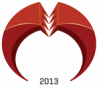 TCKONYA GIDA VE TARIM ÜNİVERSİTESİBilimsel Etkinlik Katılım Destek Talep Formu*   TCKONYA GIDA VE TARIM ÜNİVERSİTESİBilimsel Etkinlik Katılım Destek Talep Formu*   TCKONYA GIDA VE TARIM ÜNİVERSİTESİBilimsel Etkinlik Katılım Destek Talep Formu*   TCKONYA GIDA VE TARIM ÜNİVERSİTESİBilimsel Etkinlik Katılım Destek Talep Formu*   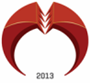 Form No PDB 06ÖĞRETİM ELEMANININ/ PERSONELİNÖĞRETİM ELEMANININ/ PERSONELİNÖĞRETİM ELEMANININ/ PERSONELİNÖĞRETİM ELEMANININ/ PERSONELİNÖĞRETİM ELEMANININ/ PERSONELİNÖĞRETİM ELEMANININ/ PERSONELİNAdı Soyadı:Adı Soyadı:Unvanı/Görevi:Unvanı/Görevi:Fakültesi/Birimi:Fakültesi/Birimi:ETKİNLİK BİLGİLERİETKİNLİK BİLGİLERİETKİNLİK BİLGİLERİETKİNLİK BİLGİLERİETKİNLİK BİLGİLERİETKİNLİK BİLGİLERİEtkinliğin AdıEtkinliğin AdıYapılacağı TarihYapılacağı TarihGörevlendirme süresiGörevlendirme süresi…/…../2019 ile …../…../2019 tarihleri arasında ……..gün…/…../2019 ile …../…../2019 tarihleri arasında ……..gün…/…../2019 ile …../…../2019 tarihleri arasında ……..gün…/…../2019 ile …../…../2019 tarihleri arasında ……..günYapılacağı yer (Şehir/Ülke)Yapılacağı yer (Şehir/Ülke)Etkinliğin  TürüEtkinliğin  Türü Ulusal              Ulusal              Uluslararası  Uluslararası Görevlendirmenin TürüGörevlendirmenin Türü Yurtiçi              Yurtiçi              Yurtdışı                      Yurtdışı                     Katılım ŞekliKatılım Şekli Bildirili     Bildirisiz    Sözel Sunum         Poster  Diğer: Bildirili     Bildirisiz    Sözel Sunum         Poster  Diğer: Bildirili     Bildirisiz    Sözel Sunum         Poster  Diğer: Bildirili     Bildirisiz    Sözel Sunum         Poster  Diğer:Sunulacak Bildirinin / Posterin Adı   (varsa)Sunulacak Bildirinin / Posterin Adı   (varsa)Önceki Akademik Takvim Yılı İçinde Etkinliklere Katılım Desteğinden yararlanıldı mı?Önceki Akademik Takvim Yılı İçinde Etkinliklere Katılım Desteğinden yararlanıldı mı?Önceki Akademik Takvim Yılı İçinde Etkinliklere Katılım Desteğinden yararlanıldı mı?Önceki Akademik Takvim Yılı İçinde Etkinliklere Katılım Desteğinden yararlanıldı mı? Yurt içi    .…. defa Yurt dışı …… defa Yurt içi    .…. defa Yurt dışı …… defaDaha önce BEKDES’den yararlanıldı iseÖnceki sunulan bildirisinin yayımlandığı yer/veya DOI numarasıDaha önce BEKDES’den yararlanıldı iseÖnceki sunulan bildirisinin yayımlandığı yer/veya DOI numarasıDaha önce BEKDES’den yararlanıldı iseÖnceki sunulan bildirisinin yayımlandığı yer/veya DOI numarasıDaha önce BEKDES’den yararlanıldı iseÖnceki sunulan bildirisinin yayımlandığı yer/veya DOI numarasıTALEP EDİLEN DESTEĞİN KAPSAMITALEP EDİLEN DESTEĞİN KAPSAMITALEP EDİLEN DESTEĞİN KAPSAMITALEP EDİLEN DESTEĞİN KAPSAMITALEP EDİLEN DESTEĞİN KAPSAMITALEP EDİLEN DESTEĞİN KAPSAMIKonaklama, Ulaşım ve  Katılım ücreti vb. giderler belgelendirilmesi halinde verilecek desteğin üst limiti KGTÜ Bilimsel Etkinliklere katılım Desteği Usul ve Esaslarında yer almaktadır. Limit üzeri ödeme yapılamaz. (Poster sunumlarında bu limit % 80 olarak uygulanır.)Konaklama, Ulaşım ve  Katılım ücreti vb. giderler belgelendirilmesi halinde verilecek desteğin üst limiti KGTÜ Bilimsel Etkinliklere katılım Desteği Usul ve Esaslarında yer almaktadır. Limit üzeri ödeme yapılamaz. (Poster sunumlarında bu limit % 80 olarak uygulanır.)Konaklama, Ulaşım ve  Katılım ücreti vb. giderler belgelendirilmesi halinde verilecek desteğin üst limiti KGTÜ Bilimsel Etkinliklere katılım Desteği Usul ve Esaslarında yer almaktadır. Limit üzeri ödeme yapılamaz. (Poster sunumlarında bu limit % 80 olarak uygulanır.)Konaklama, Ulaşım ve  Katılım ücreti vb. giderler belgelendirilmesi halinde verilecek desteğin üst limiti KGTÜ Bilimsel Etkinliklere katılım Desteği Usul ve Esaslarında yer almaktadır. Limit üzeri ödeme yapılamaz. (Poster sunumlarında bu limit % 80 olarak uygulanır.)Konaklama, Ulaşım ve  Katılım ücreti vb. giderler belgelendirilmesi halinde verilecek desteğin üst limiti KGTÜ Bilimsel Etkinliklere katılım Desteği Usul ve Esaslarında yer almaktadır. Limit üzeri ödeme yapılamaz. (Poster sunumlarında bu limit % 80 olarak uygulanır.)Konaklama, Ulaşım ve  Katılım ücreti vb. giderler belgelendirilmesi halinde verilecek desteğin üst limiti KGTÜ Bilimsel Etkinliklere katılım Desteği Usul ve Esaslarında yer almaktadır. Limit üzeri ödeme yapılamaz. (Poster sunumlarında bu limit % 80 olarak uygulanır.)EKLER EKLER Kabul Davet Yazısı/Etkinlik Programı/ Bildiri Özeti (Sunum varsa)  vb.Kabul Davet Yazısı/Etkinlik Programı/ Bildiri Özeti (Sunum varsa)  vb.Kabul Davet Yazısı/Etkinlik Programı/ Bildiri Özeti (Sunum varsa)  vb.Kabul Davet Yazısı/Etkinlik Programı/ Bildiri Özeti (Sunum varsa)  vb.Yukarıda ayrıntıları verilen etkinliğe KGTÜ Bilimsel Etkinliklere Katılım Destekleri Usul ve Esasları (BEKDES ) kapsamında katılabilmem ve etkinlik tarihlerinde görevli izinli sayılmam hususunda gereğini saygılarımla arz ederim.   …./…./2019                                                                                                                                                                                Adı SOYADI:                                                                                               İmza        :Yukarıda ayrıntıları verilen etkinliğe KGTÜ Bilimsel Etkinliklere Katılım Destekleri Usul ve Esasları (BEKDES ) kapsamında katılabilmem ve etkinlik tarihlerinde görevli izinli sayılmam hususunda gereğini saygılarımla arz ederim.   …./…./2019                                                                                                                                                                                Adı SOYADI:                                                                                               İmza        :Yukarıda ayrıntıları verilen etkinliğe KGTÜ Bilimsel Etkinliklere Katılım Destekleri Usul ve Esasları (BEKDES ) kapsamında katılabilmem ve etkinlik tarihlerinde görevli izinli sayılmam hususunda gereğini saygılarımla arz ederim.   …./…./2019                                                                                                                                                                                Adı SOYADI:                                                                                               İmza        :Yukarıda ayrıntıları verilen etkinliğe KGTÜ Bilimsel Etkinliklere Katılım Destekleri Usul ve Esasları (BEKDES ) kapsamında katılabilmem ve etkinlik tarihlerinde görevli izinli sayılmam hususunda gereğini saygılarımla arz ederim.   …./…./2019                                                                                                                                                                                Adı SOYADI:                                                                                               İmza        :Yukarıda ayrıntıları verilen etkinliğe KGTÜ Bilimsel Etkinliklere Katılım Destekleri Usul ve Esasları (BEKDES ) kapsamında katılabilmem ve etkinlik tarihlerinde görevli izinli sayılmam hususunda gereğini saygılarımla arz ederim.   …./…./2019                                                                                                                                                                                Adı SOYADI:                                                                                               İmza        :Yukarıda ayrıntıları verilen etkinliğe KGTÜ Bilimsel Etkinliklere Katılım Destekleri Usul ve Esasları (BEKDES ) kapsamında katılabilmem ve etkinlik tarihlerinde görevli izinli sayılmam hususunda gereğini saygılarımla arz ederim.   …./…./2019                                                                                                                                                                                Adı SOYADI:                                                                                               İmza        :Etkinliğe katılmasında bir sakınca bulunmamaktadır.                              ……../………/....................                                Birim amiriEtkinliğe katılmasında bir sakınca bulunmamaktadır.                              ……../………/....................                                Birim amiriEtkinliğe katılmasında bir sakınca bulunmamaktadır.                              ……../………/....................                                Birim amiriUYGUNDUR                        …./……./………….                  Onay MakamıUYGUNDUR                        …./……./………….                  Onay MakamıUYGUNDUR                        …./……./………….                  Onay Makamı